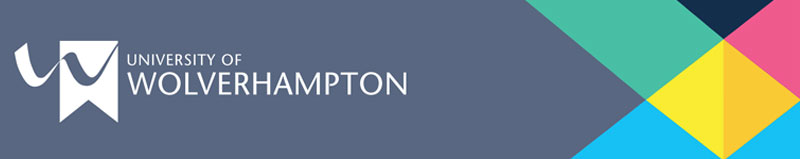 Postgraduate Teaching Apprenticeship Exercise Please complete the Postgraduate Teaching Apprenticeship Exercise prior to attending your Apprenticeship interview with us. Your interview is your opportunity to showcase your knowledge, understanding and experiences in relation to your teaching and school experience. It will involve a discussion of your experience, enthusiasm, and suitability to teach. Full Name:Course Title:
University of Wolverhampton | The Housman Building | Camp Street | Wolverhampton | WV1 1AD | www.wlv.ac.uk   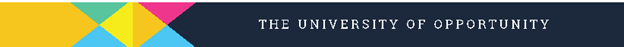 Candidate to complete below – please include your reflections on your experience, with reference to examples across the relevant age range:Notes for assessorCurrent and previous experience with full age range of children, for which you wish to train to teach.Current and previous experience of working with full range of abilities (LPA, HPA, SEN).Experience of working with pupils for whom English is an additional language.Insight into teachingCommitment/motivation Why have you chosen teaching as a career?What have been the most difficult aspects of your school experience and why?How would you ensure that all pupils are fully engaged in your lessons?How would you adapt lessons so that your lessons are relevant and engaging to all your pupils?Whilst on the route, how would you continue to develop your subject knowledge, skills and pedagogy?Give examples of how you have consistently and fairly used your school’s behaviour policy in your use of praise, sanctions and rewards.  Impact on pupils?Personal and Professional ConductIn what ways do you promote a good role model to pupils?